Конспект НОД « Дус хавы (мешочек для соли) аппликация подготовительная группа 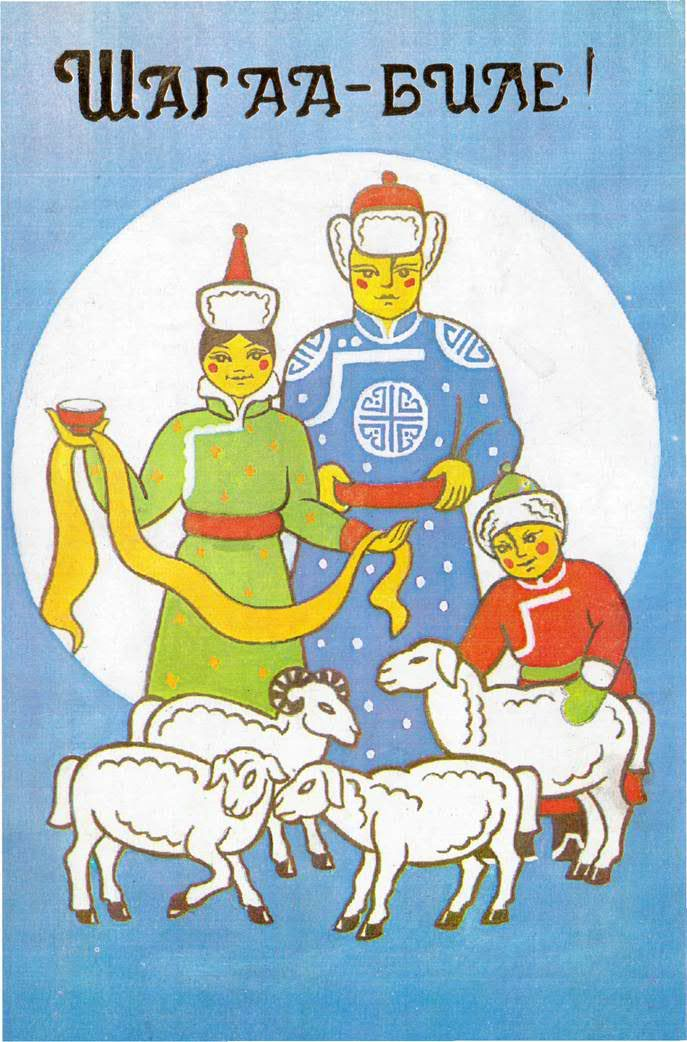                                                                    Выполнила  воспитатель Ильина Ольга Николаевна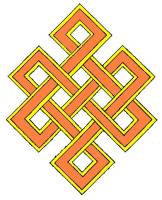 Конспект НОД по аппликации« Дус хаавы (мешочек для соли)Подготовительная группаЦель: Продолжать знакомить с национальными предметам быта тувинцев.Закреплять умении выкладывать геометрический узор из полос, познакомить с национальным узором « Бесконечная нить счастья».Воспитывать уважение к тувинскому народному творчеству.Совершенствовать умение владения ножницами.Предполагаемые результаты: называет некоторые предметы быта тувинцев, выкладывает узор « Бесконечная нить счастья», уверенно пользуется ножницамиМатериал и оборудование: белый прямоугольник для фона, по два цветных прямоугольника разных размеров на каждого ребенка, ножницы, клей ,кисточки.Организационный момент:-Ребята сегодня нам прислала письмо хозяйка тайги Дангына. « Дорогие ребята! Я приготовила для вас в подарки , мешочки для соли (дус хавы) ». Посмотрите ребята, вместо мешочка здесь только прямоугольники из цветной бумаги. Интересно, может хозяйка тайги что-то перепутала?(звучит запись)-Ха,ха,ха это я Аскак кадай заколдовал ваши подарки. Не будет у вас ни какого праздника, я вам все настроение ипорчу. Ха-ха-ха.-Вот оказывается чьи это проделки. Аскак кадай думает, что испортит нам праздникдавайте расколдуем мешочки - дус-хаавы.Основная часть:(Показываю детям мешочки -образец для чая и соли –шай-дус хаавы)Посмотрите ребята, вот такими мешочками пользовались и пользуются тувинцы для хранения чая и соли. Их изготавливали из кожи и украшали различными узорами. А мы с вами сделаем мешочки из цветной бумаги и украсим узором « Бесконечная нить счастья»-Давайте приготовим наши ручки к работе и сделаем пальчиковую гимнастикуПальчиковая игра « Табунщики»-Матпаадыр( Большой палец)-караулит-Бажы-курлуг( указательный)-кухарничает-Ортаа-мерген( средний)-костер разводит-Уваа-шежен (безымянный)-ловит-Биче-мемей (мизинец)-вареные почки ест.(выполняем вращательный движения пальцами по тексту)-Выберите каждый по 2 прямоугольника-один большой ,другой маленький, только будьте внимательны в выборе цвета. Из большого прямоугольника мы сделаем сам мешочек ,а маленький используем для украшения .-Как вы думаете как мы будем делать мешочек? ( ответы детей)-У большого прямоугольника мы отрежем верхнюю сторону наискосок с права на лево и левую сторону наискосок с низу вверх, придадим прямоугольнику форму мешочка. Закруглим у нижней части мешочка уголки, вот наш мешочек готов.-Что нужно сделать с маленьким прямоугольником? Правильно нарежем на узкие полоски.-Теперь приступим к украшению и выложим на мешочке узор « Бесконечная нить счастья» по образцу.-Давайте немного отдохнем и поиграем в игру « Скачки» Анализ работы:-Посмотрите какие замечательные дус хавы у нас получились! Молодцы ребята!-Я думаю мы разрушили колдовство Аскак-кадай и порадовали хозяйку тайги Днгыну.(стук в дверь) -Ой посмотрите хозяйка прислала нам в подарок вкусный боорзак угощайтесь пожалуйста!